EYFS EXPRESSIVE ARTS AND DESIGN and PHYSICAL DEVELOPMENT leading to NC ‘ART and DESIGN’ 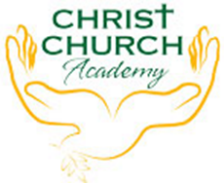 EYFS EXPRESSIVE ARTS AND DESIGN and PHYSICAL DEVELOPMENT leading to NC ‘ART and DESIGN’ EYFS EXPRESSIVE ARTS AND DESIGN and PHYSICAL DEVELOPMENT leading to NC ‘ART and DESIGN’ EYFS EXPRESSIVE ARTS AND DESIGN and PHYSICAL DEVELOPMENT leading to NC ‘ART and DESIGN’ EYFS EXPRESSIVE ARTS AND DESIGN and PHYSICAL DEVELOPMENT leading to NC ‘ART and DESIGN’ EYFS EXPRESSIVE ARTS AND DESIGN and PHYSICAL DEVELOPMENT leading to NC ‘ART and DESIGN’ EYFS EXPRESSIVE ARTS AND DESIGN and PHYSICAL DEVELOPMENT leading to NC ‘ART and DESIGN’ EYFS EXPRESSIVE ARTS AND DESIGN and PHYSICAL DEVELOPMENT leading to NC ‘ART and DESIGN’ EYFS EXPRESSIVE ARTS AND DESIGN and PHYSICAL DEVELOPMENT leading to NC ‘ART and DESIGN’ EARLY LEARNING GOAL
Fine Motor skills: Use a range of small tools, including scissors and paint brushes - Begin to show accuracy and care when drawing.  Creating with materials: Safely use and explore a variety of materials, tools and techniques, experimenting with colour, design, texture, from and function Share their creations, explain the process they have used EARLY LEARNING GOAL
Fine Motor skills: Use a range of small tools, including scissors and paint brushes - Begin to show accuracy and care when drawing.  Creating with materials: Safely use and explore a variety of materials, tools and techniques, experimenting with colour, design, texture, from and function Share their creations, explain the process they have used EARLY LEARNING GOAL
Fine Motor skills: Use a range of small tools, including scissors and paint brushes - Begin to show accuracy and care when drawing.  Creating with materials: Safely use and explore a variety of materials, tools and techniques, experimenting with colour, design, texture, from and function Share their creations, explain the process they have used EARLY LEARNING GOAL
Fine Motor skills: Use a range of small tools, including scissors and paint brushes - Begin to show accuracy and care when drawing.  Creating with materials: Safely use and explore a variety of materials, tools and techniques, experimenting with colour, design, texture, from and function Share their creations, explain the process they have used EARLY LEARNING GOAL
Fine Motor skills: Use a range of small tools, including scissors and paint brushes - Begin to show accuracy and care when drawing.  Creating with materials: Safely use and explore a variety of materials, tools and techniques, experimenting with colour, design, texture, from and function Share their creations, explain the process they have used EARLY LEARNING GOAL
Fine Motor skills: Use a range of small tools, including scissors and paint brushes - Begin to show accuracy and care when drawing.  Creating with materials: Safely use and explore a variety of materials, tools and techniques, experimenting with colour, design, texture, from and function Share their creations, explain the process they have used EARLY LEARNING GOAL
Fine Motor skills: Use a range of small tools, including scissors and paint brushes - Begin to show accuracy and care when drawing.  Creating with materials: Safely use and explore a variety of materials, tools and techniques, experimenting with colour, design, texture, from and function Share their creations, explain the process they have used EARLY LEARNING GOAL
Fine Motor skills: Use a range of small tools, including scissors and paint brushes - Begin to show accuracy and care when drawing.  Creating with materials: Safely use and explore a variety of materials, tools and techniques, experimenting with colour, design, texture, from and function Share their creations, explain the process they have used EARLY LEARNING GOAL
Fine Motor skills: Use a range of small tools, including scissors and paint brushes - Begin to show accuracy and care when drawing.  Creating with materials: Safely use and explore a variety of materials, tools and techniques, experimenting with colour, design, texture, from and function Share their creations, explain the process they have used Pre N1N1N2N3R1R2R3               N/C      Y1SkillObserve colour Name some coloursMake pencil marksExplore paint in different formsTo explore the use of glue to stick 2 materials togetherExplore playdough Explore printmaking with hands and fingersName colours when promptedSort coloursDraw lines and shapesExplore colour mixingExplore paint in different forms and on different surfacesPaint with a brush to create lines and shapesWith support,use glue to attach materials togetherExplore playdough moving through as sequence of skills: PressingPinchingCuttingRollingBallingExplore printmaking with objects (eg sponge shapes)Identify colour Draw lines and closed shapes giving meaning to marks Paint lines and closed shapes giving meaning to marksTo independentlyuse glue to attach materials togetherExplore playdough moving through as sequence of skills: PressingPinchingCuttingRollingBallingCreate shapes with dough using cuttersExplore printmaking with wider variety of objects (e.g sponge shapes, vegetables)Identify a wider range of coloursDescribe sketchesPaint with more than one colour Describe paintings Create a collage with prepared paper collage materials by gluingTo attach junk modelling items togetherUse a given skill to manipulate playdough to make a given shapePrint with deliberate placementSketch a self-portrait with more than one colour with the features appropriately placedPaint a self-portrait with more than one colour with the features appropriately placed Create new colour by independent mixingAssemble prepared collage materials within a templated shapeTo attach junk modelling items together and describe modelUse a combination of dough manipulation skills to create own models.Print with deliberate placement to create an imageSketch a self-portrait with more than one colour with the features appropriately placed and detail addedSketch things that they have observed, or images Paint a self-portrait with more than one colour with the features appropriately placed and detail addedPaintthings that they have observed, or imagesCreates collaboratively, sharing ideas, Assemble self-cut collage materials on templated shapeAssemble transient art objects to create an image. To attach junk modelling items together and explain choices of material when promptedCreate dough models independentlyPrint with deliberate placement to create a pattternSketch things that they have observed with increasing detail with consideration to shape , size, colour and detailPaint things that they have observed with increasing detail with consideration to shape , size, colour and detail Use watercolour paints and more than one thickness of brushAssemble mixed collage materials including fabric to make own creations and describeTo create junk models and explain choices of materialsCreate and describe clay models- talk about the skills used on promptingPrint with deliberate placement to create a pattern or image and describe the skills used using vocabulary (press, paint, paper, pattern)DrawingKnow how to create patterns Draw lines of different thicknesses with 2 grades of pencil. Begin to control the types of marks made with the range of media. PaintingKnow the names of the primary and secondary colours. Know how to create mood through use of colour and shape  Link the knowledge of colour to man-made and natural objects SculptureUse materials to create shape  Arrange materials to create shapesCollageTo identify different types of material for collage To select colours and sizes appropriate for the collageTextilesHave experience in colouring textiles: printing, fabric crayonsPrintingUse equipment and media correctly and be able to produce a clean printed image.Create a repeating pattern in print. Explore printing simple pictures with a range of hard and soft materials: fingers, sponge, cut vegetables Digital artKnow how to use IT to create a picture (WK) Use different effects within an IT paint packageArt and Design Knowledge Overview Unit QuestionsNational Curriculum Key Knowledge Classes will explore Printing, Painting, Drawing and SculptureSkills and ArtistsKey vocabularyEndpointYear 1 Who am I, who can I be and how do I belong?Autumn 1What makes me special?Drawing:Experiment with avariety of media.Begin to control thetypes of marks madewith the range ofmedia. Draw ondifferent surfaces.Start to record simplemedia explorations in asketch book.Develop a range oftone using a pencil anduse a variety ofdrawing techniquessuch as: hatching,scribbling, stippling,and blending to createlight/ dark lines.Investigate textures bydescribing, naming,rubbing, copying.Produce an expanding range of patterns and textures.Painting:Explore with a variety of media; different brush sizes and tools.Explore lightening and darkening paint without the use of black or white.Begin to control the types of marks made with the range of media. Paint on different surfaces with a range of media.Start to record simple media explorations in a sketch book.Start to mix a range of secondary colours, moving towards predicting resulting coloursPablo Picasso Stand-alone study (faces)Pencil, watercolour/paint and pastelshapelineportraitabstractPrimaryColourMixingShadeBlendLightDarkwavyzigzagcurved straightPablo PicassoArtistEnd Point:To create a self-portrait in the style of Pablo Picasso using either pencil, watercolour or pastels. Year 1 Who am I, who can I be and how do I belong?Spring 1What is an explorer? Sculpture:Experiment in a variety of malleable media such as clay, papier Mache, Salt dough, modroc.Shape and model materials for a purpose, e.g. pot, tile from observation and imagination.Continue to manipulate malleable materials in a variety of ways including rolling, pinching and kneading.Impress and apply simple decoration techniques: impressed, painted, applied.Use tools and equipment safely and in the correct way.Andy GoldsworthyJack and the Beanstalk/The Giant TurnipSculpture – natural materialsArtistAndy GoldsworthySculptureSculptclayrollrolling pinmatrolling stickstexturetoolscutshapesurfaceroughsmoothpeakjaggedjoinEnd Point:To create a piece of art work in the style of Andy Goldsworthy using natural materials that are transientSummer 1 What seasonal changes do I see?PrintingExplore printing simple pictures with a range of hard and soft materials e.g. cork, pen barrels, sponge.Demonstrate experience at impressed printing: drawing into ink, printing from objects. Use equipment and media correctly and be able to produce a clean printed image.Explore printing in relief: String and card. Begin to identify forms of printing: Books, posters pictures, fabrics.The last term is an opportunity for teachers to work on teacher assessment, filling gaps/ following interests/ setting challenges – the key knowledge strand for summer 2 is if one hasn’t been taught in Autumn and Spring termThis could be…A progression WT/ ARE/ GD evidence gathering exerciseArt challenge- e.g A collage challenge linked to a current event or local theme (Eg- Yorkshire landscape, summer event/ school trip inspo) An opportunity for a specialist media or new artist to be explored.ExplorePrintingHard and softMaterialsMediaEnd Point:To explore and create key skills in printing, creating an end piece inspired by my own interests/ artists/ current themesYear 2How do we change the world around us? Why should we care for our world?Autumn 1How can I understand the world and my place in it?Drawing:Control the types ofmarks made with therange of media.  Drawon different surfaceswith a range of media. Use a sketchbook toplan and developsimple ideas.Continue to investigatetone by drawinglight/dark lines,patterns and shapesusing a pencil. Name,match and drawlines/marks fromobservations. Continue to Investigatetextures and producean expanding range ofpatterns.Painting:Begin to control the types of marks made with a range of painting techniquese.g. layering, mixing media, and adding texture.Continue to experiment to light and dark without the use of black or white. Begin to mix colour shades and tones. Use a sketchbook to plan and develop simple ideas and continue to store information on colour mixing, the colour wheel and colour spectrums.Continue to control the types of marks made with the range of media. Use a brush to produce marks appropriate to work. E.g. small brush for small marks.  David Hockney How can we appreciate the natural world?Watercolour and oil/pastel – Drawing and Paintingnature coloursmixprimarysecondarytexturelandscape portraitshadelinewavyforegroundbackgroundmoodeffectreflectionssceneDavid HockneyEnd Point:To create a landscape scene in the style of David Hockney including reflections on the water and making colour choices in order to create a desired mood / effectSpring 1How can I look after the world around me and save our seas?PrintingContinue to explore printing simple pictures with a range of hard and soft materials e.g. cork, pen barrels, sponge.Demonstrate experience at impressed printing: drawing into ink, printing from objects. Use equipment and media correctly and be able to produce a clean printed imageMake simple marks on rollers and printing palettes Take simple printsi.e. mono ‐printing.Use a sketchbook to plan and develop simple ideas and collect textures, patterns to inform other work.Experiment with overprinting motifs and colour.KandinskyPrintingCircle ConcentricRepeatedStyleTechniqueFeelingPrintPrintingKandinskyEnd Point:Replicate the painting ‘Colour Study: Squares with Concentric Circles’ using a printing technique.Summer 1How do I belong and care for the world I live in?SculptureUse equipment and media with increasing confidence.Shape, form, construct and model from observation and imagination.Use a sketchbook to plan and develop simple ideas and making simple informed choices in media.Demonstrate experience in surface patterns/ textures and use them when appropriate.Explore carving as a form of 3D artThe last term is an opportunity for teachers to work on teacher assessment, filling gaps/ following interests/ setting challenges – the key knowledge strand for summer 2 is if one hasn’t been taught in Autumn and Spring termThis could be…A progression WT/ ARE/ GD evidence gathering exerciseArt challenge- e.g A collage challenge linked to a current event or local theme (Eg- Yorkshire landscape, summer event/ school trip inspo) An opportunity for a specialist media or new artist to be explored.Possible Artists: ( Moore, African, Native American, Hepworth, Arp, Nevelson, Gabo, Calder, Segal, Leach, Kinetic, recycled/ found object sculptures, Egyptian Artefacts, Christo, Frink, Balla, Andre.ShapeFormConstructObservationImaginationJoinAssembleMedia3d artSurfacePatternstextureEnd Point: To create and explore key knowledge points, making an end piece linking to own experiences/ challenges/ artists.Children in every year group experience sculpture with different materials.Children work with increasing confidence making decisions based on their developing knowledge. Children in Year 1 learn about famous sculptor Andy Goldsworthy and in Year 5 Albert Giacometti.Year 3 How has the world around us shaped us as communities?Autumn 1Where are we from and how did we get here?Painting:Demonstrate increasing control the types of marks made and experiment with different effects and textures inc. blocking in colour, washes, thickened paint creating textural effects.Use light and dark within painting and begin to explore complimentary colours. Mix colour, shades and tones with increasing confidence.Use a sketchbook to record media explorations and experimentations as well as try out ideas, plan colours and collect source material for future works.Confidently create different effects and textures with paint according to what they need for the task.DrawingDemonstrateexperience in differentgrades of pencil andother implements todraw different formsand shapes.Use a sketchbook torecord mediaexplorations andexperimentations aswell as planning andcollecting sourcematerial for futureworks.Begin to show anawareness of objectshaving a thirddimension andperspective.Create textures andpatterns with a widerange of drawingimplements.HokusaiWhat makes the Earth angry?Watercolour, printing and pastel Painting and PrintingArtistHokusaiForegroundBackgroundLandscapePortraitBack washTechniqueTonesColourShadesLineTextureMovementPerspectiveLightDarkToneEnd Point:To create a painting in the style of Hokusai using a back wash and printing techniquesSpring 1How can I help people in my community?Printing:Print simple pictures using different printing techniques.Continue to explore both mono-printing and relief printing.Use a sketchbook to record media explorations and experimentations as well as try out ideas, plan colours and collect source material for future works.Demonstrate experience in 3 colour printing.Explore the work of a range of artists, craft makers and designers, describing the differences and similarities between different practices and disciplines, and making links to their own work.Demonstrate experience in combining prints taken from different objects to produce an end piece.Andy Warhol  (Pop art)Printing and DrawingPop artPop art movementPrintingDrawingRepeatingToneColourShadePrintsEvaluateLinksEnd Point:To create a poster in the style of Andy WarholSummer 1What other communities are there?SculptureUse equipment and media with confidence. Learn to secure work to continue at a later date.Join two parts successfully.Construct a simple base for extending and modelling other shapes.Use a sketchbook to plan, collect and develop ideas. To record media explorations and experimentations as well as try out ideas.Produce more intricate surface patterns/ textures and use them when appropriate.Produce larger ware using pinch/ slab/ coil techniques.Continue to explore carving as a form of 3D art.Use language appropriate to skill and techniqueThe last term is an opportunity for teachers to work on teacher assessment, filling gaps/ following interests/ setting challenges – the key knowledge strand for summer 2 is if one hasn’t been taught in Autumn and Spring termThis could be…A progression WT/ ARE/ GD evidence gathering exerciseArt challenge- e.g A collage challenge linked to a current event or local theme (Eg- Yorkshire landscape, summer event/ school trip inspo) An opportunity for a specialist media or new artist to be explored.Possible Artists: ( Moore, African, Native American, Hepworth, Arp, Nevelson, Gabo, Calder, Segal, Leach, Kinetic, recycled/ found object sculptures, Egyptian Artefacts, Christo, Frink, Balla, Andre.SculptureJoin MediaIntricatePatternTextureSlabTechniqueCarve3d artSkillEnd Point: To create and explore key knowledge points, making an end piece linking to own experiences/ challenges/ artists.Children in every year group experience sculpture with different materials.Children work with increasing confidence making decisions based on their developing knowledge. Children in Year 1 learn about famous sculptor Andy Goldsworthy and in Year 5 Albert Giacometti.Year 4 Are we stronger if we are together?Autumn 1What did the Anglo-Saxons bring to Britain?Drawing:Developing intricatepatterns/ marks with avariety of media.Developing techniquesto create intricatepatterns using differentgrades of pencil andotherimplements/media tocreate lines, marks anddevelop tone.Understanding whythey best suit.Draw for a sustainedperiod of time at anappropriate level.Use sketchbooks tocollect and recordvisual information fromdifferent sources aswell as planning andcolleting sourcematerial for futureworks.Have opportunities todevelop furtherdrawings featuring thethird dimension andperspective.Vincent Van GoghLandscapePainting a seaside sceneDrawingResearchExploreCreateArtistVincent van GoghLandscapeObservationsPaintingPatternBrush strokesMovement DirectionLayersDetailTextureTechniqueEnd Point:To paint the outdoors indoorsTo create a landscape of the seaside in the style of Van Gough using his techniqueSpring 1What did the Vikings bring to Anglo-Saxon Britain?Painting:Confidently control types of marks made and experiment with different effects and textures inc. blocking in colour, washes, thickened paint creating textural effects.Start to develop a painting from a drawing.Begin to choose appropriate media to work with. Use light and dark within painting and show understanding of complimentary colours. Mix colour, shades and tones with increasing confidence.Use sketchbooks to collect and record visual information from different sources as well as planning, trying out ideas, plan colours and collect source material for future works.Start to look at working in the style of a selected artist (not copying).PrintingIncrease awareness of mono and relief printing.Demonstrate experience in fabric printing.Use sketchbooks to collect and record visual information from different sources as well as planning, trying out ideas, plan colours and collect source material for future works.Expand experience in 3 colour printing.Continue to experience in combining prints taken from different objects to produce an end piece.Henri MatissePrinting and Painting / ‘Painting with scissors’Block colours, abstractRecreation of ‘dancing figures’ style ArchitectureLineBack washShadesContrastInkDetailPrimarySecondaryOverlapLayerLinesArtistResearchAbstractCollageFigureEnd point:Create own ‘dancing figure’ in the cut out/printing style of MatisseSummer 1How have the cities of York and New York been shaped by people coming together?SculptureWork in a safe, organised way, caring for equipment. Secure work to continue at a later date.Make a slip to join to pieces of clay.Decorate, coil, and produce marquettes confidently when necessarily.Model over an armature: newspaper frame for modroc.Use recycled, natural and man‐made materials to create sculptures.  Use sketchbooks to collect and record visual information from different sources as well as planning, trying out ideas, plan colours and collect source material for future works.Adapt work as and when necessary and explain why.Gain more confidence in carving as a form of 3D art.Use language appropriate to skill and technique.Demonstrate awareness in environmental sculpture and found object art. Show awareness of the effect of time upon sculptures.The last term is an opportunity for teachers to work on teacher assessment, filling gaps/ following interests/ setting challenges – the key knowledge strand for summer 2 is if one hasn’t been taught in Autumn and Spring termThis could be…A progression WT/ ARE/ GD evidence gathering exerciseArt challenge- e.g A collage challenge linked to a current event or local theme (Eg- Yorkshire landscape, summer event/ school trip inspo) An opportunity for a specialist media or new artist to be explored.Possible Artists: ( Moore, African, Native American, Hepworth, Arp, Nevelson, Gabo, Calder, Segal, Leach, Kinetic, recycled/ found object sculptures, Egyptian Artefacts, Christo, Frink, Balla, Andre.SlipJoinMaterialMarquetteDraftSculptArmatureFormEnd Point: To create and explore key knowledge points, making an end piece linking to own experiences/ challenges/ artists.Children in every year group experience sculpture with different materials.Children work with increasing confidence making decisions based on their developing knowledge. Children in Year 1 learn about famous sculptor Andy Goldsworthy and in Year 5 Albert Giacometti.Year 5 How can people come together to shape the world around them?Autumn 1Where in the world is Greece?Sculpture:Show experience in combining pinch, slabbing and coiling to produce end pieces.Develop understanding of different ways of finishing work: glaze, paint, polishGain experience in model ling over an armature: newspaper frame for modroc.Use recycled, natural and manmade materials to create sculptures, confidently and successfully joining.Use sketchbooks Plan a sculpture through drawing and other preparatory work. Use the sketch book to plan how to join parts of the sculpture.Adapt work as and when necessary and explain why.Confidently carve a simple form.Use language appropriate to skill and technique.Alberto GiacomettiWho were better- the Ancient Greeks or the Egyptians?SculptureAncient GreekCreateSculptMouldArtistResearchBlendSmoothBendEnd Point:To create an Ancient Greek sculpture in the style of Giacometti using Modroc and wire or foil and wireSpring 1Was the magna carta necessary?DrawingUse different techniques fordifferent purposes i.e.shading, hatching withintheir own work.Use sketchbooks to collect,record and plan for futureworks. Start to developtheir own style using tonalcontrast and mixed media.Develop further simpleperspective in using a singlefocal point and horizon.Begin to develop anawareness of composition,scale and proportion intheir paintings.Use drawing techniques towork from a variety ofsources includingobservation, photographsand digital images. Developclose observation skillsusing a variety of viewfinders.PaintingConfidently control the types of marks made and experiment with different effects and textures.Mix and match colours to create atmosphere and light effects. Mix colour, shades and tones with confidence building on previous knowledge.Use sketchbooks to collect and record visual information from different sources as well as planning, trying out ideas, plan colours and collect source material for future works.Start to develop their own style using tonal contrast and mixed media.Recognise the art of key artists and begin to place them in key movements or historical events.Frida Kahlo Known for painting self-portraits and portraits of strong womenPainting self portraitDrawing and Acrylic paintPortraitSelf-portraitFrida KahloDetailBackgroundForegroundAmendmentsAcrylicPastelsPerspective TechniqueVibrant End Point:To create a self-portrait in the style of Frida KahloSummer  1How is the movement for environmental change shaped the world around us?PrintingUse tools in a safe wayContinue to gain experience in overlaying colours.Start to overlay prints with other media.Use print as a starting point to embroidery.Show experience in a range of mono print techniques.Use sketchbooks to collect and record visual information from different sources as well as planning, trying out ideas, plan colours and collect source material for future worksThe last term is an opportunity for teachers to work on teacher assessment, filling gaps/ following interests/ setting challenges – the key knowledge strand for summer 2 is if one hasn’t been taught in Autumn and Spring termThis could be…A progression WT/ ARE/ GD evidence gathering exerciseArt challenge- e.g A collage challenge linked to a current event or local theme (Eg- Yorkshire landscape, summer event/ school trip inspo) An opportunity for a specialist media or new artist to be explored.PrintMono printMaterialsToolsChangeEffectOverlayMediaTechnique End Point:To explore and create key skills in printing, creating an end piece inspired by my own interests/ artists/ current themesYear 6 How can individual people shape the world around them?Autumn 1How has Charles Darwin shaped the world around him?DrawingDraw for a sustained periodof time over a number ofsessions working on onepiece.Develop their own style ofdrawing through: line, tone,pattern, texture.Use different techniques fordifferent purposes i.e.shading, hatching withintheir own work,understanding which workswell in their work and why.Develop their own styleusing tonal contrast andmixed media.Use sketchbooks to collect,record and plan for futureworks. Adapt their workaccording to their views anddescribe how they mightdevelop it further.Have opportunities todevelop further simpleperspective in their workusing a single focal pointand horizon. Develop anawareness of composition,scale and proportion intheir paintings.SculptureWork in a safe, organised way, caring for equipment. Secure work to continue at a later date.Model and develop work through a combination of pinch, slab, and coil.Work around armatures or over constructed foundations.Demonstrate experience in the understanding of different ways of finishing work: glaze, paint, polish.Demonstrate experience in relief and freestanding work using a range of media.Recognise sculptural forms in the environment: Furniture, buildings.Use sketchbooks to collect and record visual information from different sources. Use the sketch book to plan how to join parts of the sculpture. Annotate work in sketchbook.Confidently carve a simple form.Solve problems as they occur.Charles DarwinObservational Drawing and Sculptureeffecttexturelineshapewatercolourwet-on-wetwet-on-dryvaluecomplementarycolour wheelharmoniouslineshapeproportionblendSculptSculptureCombineJoinAssembleModelDevelopArmaturesAnnotateEvaluateFormCarveBlendManipulateEnd Point:To create a sketch book page in the style of Darwins finchesTo create a wire model birdYear 6 How can individual people shape the world around them?Spring 1How did Howard Carter change the world?DrawingDraw for a sustained periodof time over a number ofsessions working on onepiece.Develop their own style ofdrawing through: line, tone,pattern, texture.Use different techniques fordifferent purposes i.e.shading, hatching withintheir own work,understanding which workswell in their work and why.Develop their own styleusing tonal contrast andmixed media.Use sketchbooks to collect,record and plan for futureworks. Adapt their workaccording to their views anddescribe how they mightdevelop it further.Have opportunities todevelop further simpleperspective in their workusing a single focal pointand horizon. Develop anawareness of composition,scale and proportion intheir paintings.Georgia O’Keefe ArtistStand-alone (Observational art)Drawing - Pastel and pencilColourToneShadeEffectTextureWashesSourceDevelopAnnotateTechniqueProcessMaterialMediaContrastStencilsPrintPaintOutlineLineDetailEnd Point:To use the skills learnt to create a close up image of a flower using pastels in the style of Georgia O’KeefeSummer 1How did Wiliam Wilberforce, Rosa Parks, Martin Luther King, Paul Stephenson, Floella Benjamin. Amelia Gentlemen and David Lammy shape the world we live in?PaintingWork in a sustained and independent way to develop their own style of painting. This style may be through the development of: colour, tone and shade.Purposely control the types of marks made and experiment with different effects and textures inc. blocking in colour, washes, thickened paint creating textural effects.Mix colour, shades and tones with confidence building on previous knowledge.Understanding which works well in their work and why.Use sketchbooks to collect and record visual information from different sources as  well as planning and colleting source material. Adapt their work according to their views and describe how they might develop it further. Annotate work in sketchbook.PrintingDevelop ideas from a range of sources.See positive and negative shapes.Demonstrate experience in a range of printmaking techniques.Describe techniques and processes.Use sketchbooks to collect and record visual information from different sources as well as planning and colleting source material. Adapt their work according to their views and describe how they might develop it further. Annotate work in sketchbook.Develop their own style using tonal contrast and mixed media.BanksySocial Justice in ArtPainting and printing/ stencilThe last term is an opportunity for teachers to work on teacher assessment, filling gaps/ following interests/ setting challenges – the key knowledge strand for summer 2 is if one hasn’t been taught in Autumn and Spring termThis could be…A progression WT/ ARE/ GD evidence gathering exerciseArt challenge- e.g A collage challenge linked to a current event or local theme (Eg- Yorkshire landscape, summer event/ school trip inspo) An opportunity for a specialist media or new artist to be explored.Possible Artists: ( Moore, African, Native American, Hepworth, Arp, Nevelson, Gabo, Calder, Segal, Leach, Kinetic, recycled/ found object sculptures, Egyptian Artefacts, Christo, Frink, Balla, Andre.End Point:Create a work in the style of Banksy on a social matter of choiceTo create and explore key knowledge points, making an end piece linking to own experiences/ challenges/ artists.Children in every year group experience sculpture with different materials.Children work with increasing confidence making decisions based on their developing knowledge. Children in Year 1 learn about famous sculptor Andy Goldsworthy and in Year 5 Albert Giacometti.